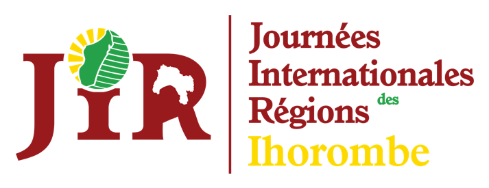 5e Edition des Journées Internationales des Régions                                                                                              (1er, 02, 03 décembre 2022)Ville de Ranohira  &  d’Ihosy (Région IHOROMBE)PROGRAMME PROVISOIRE1ère Journée : 1er décembre 2022MATINEE :APRES-MIDI :2ème Journée : 02 décembre 2022MATINEE :APRES-MIDI :3ème Journée : 03 décembre 2022MATINEE :APRES-MIDI :Evènement en marge des JIR IHOROMBE :28 au 30 novembre 2022 : « Atelier de formation pour les Maires des collectivités de la Région Ihorombe » (dédié au Maire de la Région)30 novembre 2022 (14h00 à 16h00) : « Atelier de formation pour les producteurs locaux sur les normes d’exportation de leurs produits et les marchés extérieurs »02 au 03 décembre : Stand-Exposition des JIR (100 Stands), ouverts à tout public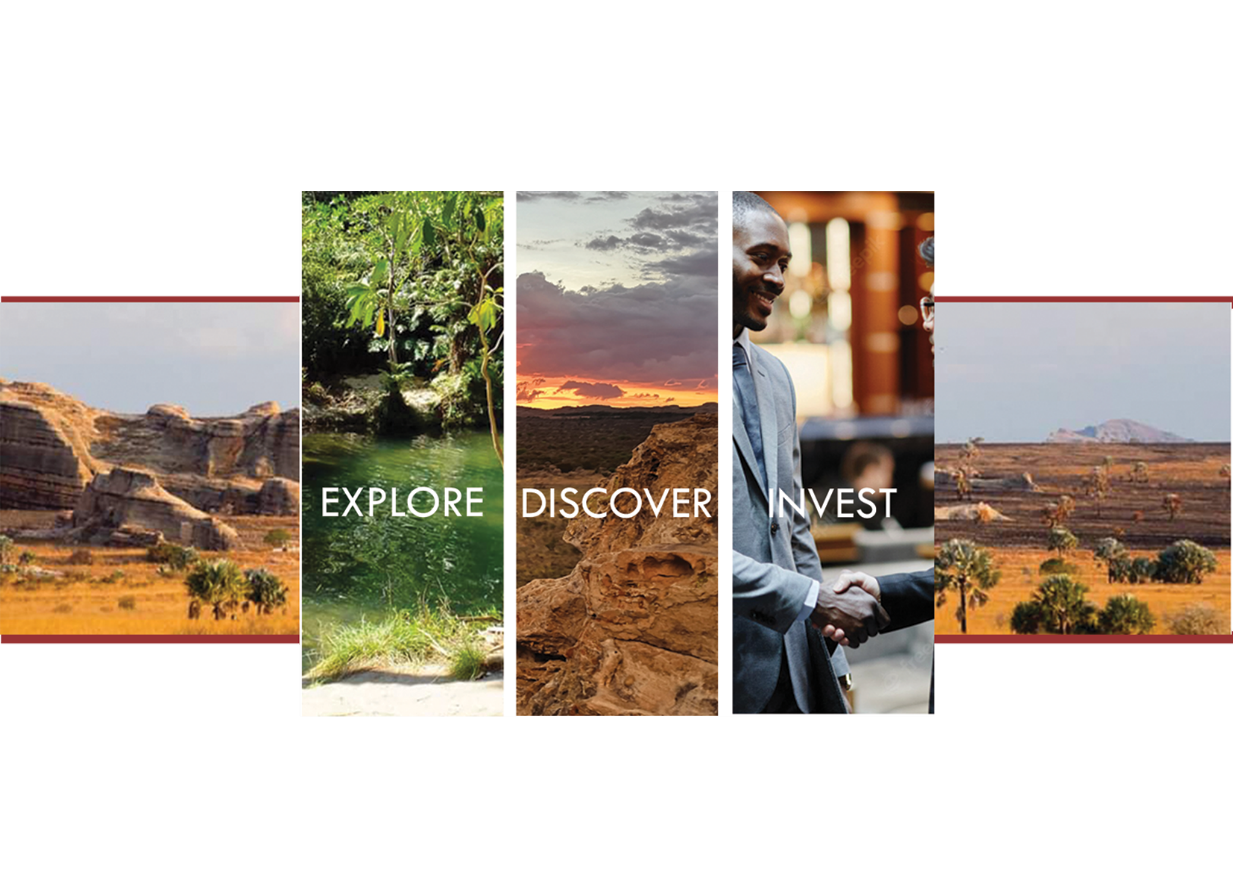 09h00 - 10h30Cérémonie d'ouverture JIRà Hôtel ISALO ROCK LODGE(en extérieur sous chapiteau)10h30 - 12h00Conférence des bailleurs de fonds et des partenaires internationaux pour la Région Ihorombeà Hôtel ISALO ROCK LODGE(Grande salle de conférence)12h00 - 13h30cocktail déjeunatoireà Hôtel ISALO ROCK LODGE14h00 – 16h30PANEL 1 : (En deux parties)« Le Projet de mise en place de la Zone d’Emergence Intégrée  (ZEI) »                   (14h00 à 14h50)&« le développement de l’Agrobusiness en Région Ihorombe » (15h15 à 16h30)àHôtel ISALO ROCK LODGE(Grande salle de conférence)16h45 - 18h00Visite de site de mise en place de la future ZEI30 minutes de trajetA partir de 18h00Retour à ISALO ROCK LODGE et dîner pour les VVIP*àHôtel ISALO ROCK LODGE08h30-10h00Déplacement de RANOHIRA/ISALO vers la Ville d’IHOSY1h30 de trajet10h00-10h30Série de discours et Vernissage des Stands-Exposition des JIR IhorombeauSTADE MANARAMPENITRA à Tanambao(en extérieur sous chapiteau)10h30 - 11h30Visite de stand (VIP)auSTADE MANARAMPENITRA à Tanambao(en extérieur)11h30 - 11h45Collation & rafraichissement pour les VVIPauSTADE MANARAMPENITRA à Tanambao(en extérieur sous chapiteau)11h45 - 13h15Retour sur RANOHIRA ISALO1h30 de trajet14h30 - 16h00PANEL 3 : « Gestion durable des Ressources en Eau dans la Région Ihorombe »auSATRANA Ecolodge(Ranohira)(Salle de conférence)16h30 - 16h45Pause-caféauSATRANA Ecolodge(Ranohira)16h45 - 18h00PANEL 4 : « Promotion du tourisme communautaire en Région Ihorombe »auSATRANA Ecolodge(Ranohira) (Salle de conférence)8h30 - 12h00Visite du site "piscine naturelle" du Parc National d'IsaloTrajet 30min                            (+ randonnée de 5,4 km en  canyon)14h00 - 16h00Atelier de la DiasporaSATRANA Ecolodge